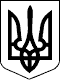 УКРАЇНАЧЕЧЕЛЬНИЦЬКА РАЙОННА РАДАВІННИЦЬКОЇ ОБЛАСТІРІШЕННЯ № 481 14 грудня 2018 року                                                                   22  сесія 7 скликанняПро затвердження розпоряджень голови Чечельницької районної ради Відповідно до пункту 20 частини 1, частини 2 статті 43 Закону України «Про місцеве самоврядування в Україні», враховуючи висновок постійної комісії районної ради з питань бюджету та комунальної власності, районна рада ВИРІШИЛА:1. Затвердити розпорядження голови Чечельницької районної ради:від 08 листопада 2018 року № 25-в «Про надання відпустки        П’яніщуку С.В.» (додається).2. Контроль за виконанням цього рішення покласти на постійну комісію районної ради з питань бюджету та комунальної власності (Савчук В.В.).Голова районної ради                                                        С.В. П’яніщук